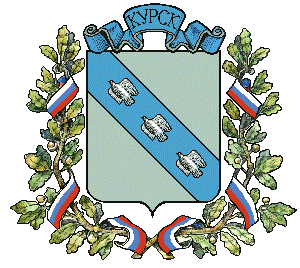 АДМИНИСТРАЦИЯ ГОРОДА КУРСКАКурской областиРАСПОРЯЖЕНИЕ«30» декабря   2020г.                  г. Курск                                   № 348-раОб организации и проведении«Новогоднего легкоатлетического забега»В связи с обращением комитета по физической культуре и спорту Курской области:          1. Управлению молодежной политики, физической культуры  и спорта города Курска (Колышев И.А.) оказать содействие  в проведении 01 января 2021 года с 11.30 до 13-30 часов в парке имени 50-летия ВЛКСМ (Боева дача) «Новогоднего легкоатлетического забега» (далее - Соревнования).2. Предложить УМВД России по г. Курску (Москалев А.В.):2.1. 01 января 2021 года - с 11.30 до 13-30 часов осуществить необходимые мероприятия по охране общественного порядка                                   по предупреждению и пресечению противоправных действий;          2.2. провести обследование территории в местах проведения                    Соревнований на предмет обнаружения взрывчатых веществ в целях                предупреждения преступлений террористического характера.          3. Комитету городского хозяйства города Курска (Агищев И.В.) -                       01 января 2021 года в районе старта Соревнований до 10-00 часов установить 1 мусорный контейнер и 2 биотуалета, которые вывезти 01 января 2021 года после 15-00 часов.4. Управлению информации и печати Администрации города  Курска (Комкова Т.В.) обеспечить опубликование настоящего распоряжения               в газете «Городские известия» и информирование населения                                   о проведении Соревнований в средствах массовой информации.5. Управлению делами Администрации города Курска                    (Кабан А.Н.) обеспечить размещение настоящего распоряжения                               на официальном сайте Администрации города Курска в информационно-телекоммуникационной сети «Интернет».6. Контроль за исполнением настоящего распоряжения  возложить                   на заместителя главы Администрации города Курска  Гребенкина В.В.7. Распоряжение вступает в силу со дня его подписанияГлава города Курска                                		                    В.Н. Карамышев